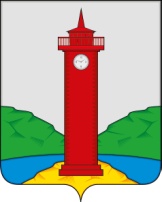 РОССИЙСКАЯ ФЕДЕРАЦИЯ
САМАРСКАЯ ОБЛАСТЬМУНИЦИПАЛЬНЫЙ РАЙОН ВолжскийСОБРАНИЕ ПРЕДСТАВИТЕЛЕЙ СЕЛЬСКОГО ПОСЕЛЕНИЯ КУРУМОЧТРЕТЬЕГО  созываРЕШЕНИЕ«16 » ноября  2015 г.                                                                            № 17/4 «О кандидатурах председателей постоянных комиссий Собрания Представителей сельского поселения Курумоч муниципального района Волжский Самарской области»	Руководствуясь Федеральным законом от 06.10.2003 года № 131-ФЗ «Об общих принципах организации местного самоуправления в Российской Федерации», Уставом сельского поселения Курумоч муниципального района Волжский Самарской области, Регламентом Собрания Представителей сельского поселения Курумоч муниципального района Волжский Самарской области, утвержденным Решением Собрания Представителей сельского поселения Курумоч муниципального района Волжский Самарской области от 17.09.2015 года № 8/1, Собрание представителей Волжского района Самарской областиРЕШИЛО:Утвердить кандидатуры председателей постоянных комиссий Собрания Представителей сельского поселения Курумоч муниципального района Волжский Самарской области согласно приложению к настоящему Решению.2. Настоящее Решение вступает в силу с момента его принятия.3. Настоящее Решение опубликовать в ежемесячном информационном вестнике «Вести сельского поселения Курумоч».Главасельского поселения Курумоч                                               О.Л. КатынскийПредседательСобрания Представителей                                                    Л.В.БогословскаяПриложениек Решению Собрания Представителей сельского поселения Курумоч муниципального района Волжский Самарской области от  «16»  ноября 2015 г. № 17/4Председатели постоянных комиссий Собрания Представителей Волжского районаСамарской областиКомиссия по бюджету, налогам, экономическому развитию и муниципальному имуществу:Богословская Любовь Владимировна  –председатель Собрания представителей сельского поселения Курумоч, депутат Собрания представителей сельского поселения Курумоч.Комиссия по сельскому хозяйству, продовольствию и земельным отношениям:Кваст Ольга Юрьева  -депутат Собрания представителей сельского поселения Курумоч.Комиссия по местному самоуправлению, законности и правопорядку:Мячин Олег Викторович – депутат Собрания представителей сельского поселения Курумоч .Комиссия по промышленности, транспорту, ЖКХ, экологии, благоустройству и градостроительству:Елизаров Игорь Викторович – депутат Собрания представителей сельского поселения Курумоч.Комиссия по образованию, культуре, молодежной политике, здравоохранению и социальной защищенности жителей:Каширин Иван Константинович  -депутат Собрания представителей сельского поселения Курумоч.